?АРАР								           ПОСТАНОВЛЕНИЕ23 октябрь   2018 й                                      № 46  	                    23  октября 2018 г                                                               О признании  Надербаева Гилмана Ризаевича и членов его семьи малоимущим, нуждающимися в жилом помещении, постановке на учет граждан, нуждающихся в жилом помещенииРуководствуясь Федеральным законом от 06.10.2003 № 131-ФЗ "Об общих принципах организации местного самоуправления в Российской Федерации", пп. 1(2,3,4 в зависимости от основания постановки на учет) п.1 ст. 51 Жилищного кодекса РФ, на основании заявления гражданки Надербаева Г.Р. от 17.10.2018 г, протокола жилищно-бытовой комиссии №3 от 23.10.2018 г, Администрации сельского поселения Мерясовский сельсовет муниципального района Баймакский район Республики Башкортостан,постановляет:Надербаева Гилмана Ризаевича и членов его семьи признать малоимущими в целях постановки на учет граждан, нуждающихся в жилом помещении.Надербаева Гилмана Ризаевича признать нуждающимся в жилом помещении.Надербаев Гилман Ризаевич, 28.10.1980 г.р.,   имеющий в составе семьи:Надербаева Альфира Амировна -  жена Надербаева Алтынгуль Гильмановна -дочь Надербаев Байгильди Гилманович - сын  Надербаева Энжегуль Гилмановна -  дочь  принять на учет в качестве нуждающегося в жилом помещении, обеспечиваемых жильем в порядке очередности.Контроль за исполнением настоящего постановления возложить на управляющего делами Администрации сельского поселения Мерясовский сельсовет муниципального района Баймакский район Республики Башкортостан.Глава сельского поселения Мерясовский  сельсовет муниципального района Баймакский район Республики Башкортостан						        Т.М.ХафизоваБАШ?ОРТОСТАН РЕСПУБЛИКА№Ы БАЙМА? РАЙОНЫ МУНИЦИПАЛЬ  РАЙОНЫНЫ* МЕРӘ( АУЫЛ СОВЕТЫ АУЫЛ  БИЛӘМӘҺЕХАКИМИӘТЕ453660,Баш7ортостан Республика3ы,Байма7 районы, Мер29 ауылы, А.Игебаев урамы, 1Тел. 8(34751) 4-28-44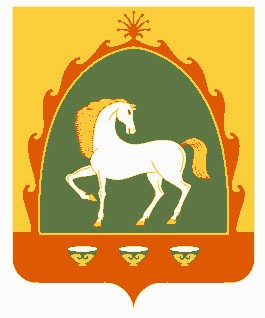 РЕСПУБЛИКА БАШКОРТОСТАНАДМИНИСТРАЦИЯСЕЛЬСКОГО ПОСЕЛЕНИЯ МЕРЯСОВСКИЙ СЕЛЬСОВЕТМУНИЦИПАЛЬНОГО РАЙОНАБАЙМАКСКИЙ РАЙОН453660, Республика Башкортостан,Баймакский  район, с.Мерясово, ул.А.Игибаева,1Тел. 8(34751)4-28-44